秋田スギのクリスマスツリープレゼント事業について（担当）公益財団法人秋田県林業公社業務課　鈴木大夢　　　　　　　　　　　　　　　　（電話）018―865―1101イベントの主催（共催）公益財団法人　秋田県林業公社公益社団法人　秋田県緑化推進委員会贈呈式日時・場所場　所：学校法人山王学園　幼保連携型認定こども園　山王幼稚園・保育園　　　　【住所】010-0953　秋田市山王中園町4-15日　時：令和5年11月14日（火）10：15～11：15事業趣旨クリスマスイベントを通じて、次代を担う子ども達に「秋田スギへの関心」や「森林や自然環境を大切にする心」を育んでもらう。ツリー配布先・配布先は県内の幼稚園・保育園・養護施設等64施設（76本）・事前申込制としており、秋田市内は施設側が林業公社で受け取り、市外は県内各森林組合で受け取り。ツリー採取場所等採取場所：秋田市内（保育間伐事業施行地）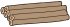 採取日：令和5年11月9(木)、10日(金)ツリーの長さ：約2.0m(スギ間伐木の先端部)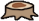 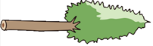 ツリープレゼント事業のあゆみ初回は平成10年度(1998年度)。R5年度(2023年度)で26回目。贈呈式のプレゼント品・ツリー ： 2本・リース ： ２個・積み木 ： ２箱・チューリップ球根 ： 2箱※秋田県林業公社　森林所有者による整備が進みにくい地域において、分収方式による造林を推進するため設立。これまで約２万４千haの森林（主に秋田スギ）を造成し、育林や間伐事業を行いつつ、森林のもつ公益的機能の発揮や農山村地域の雇用の創出面でも貢献。